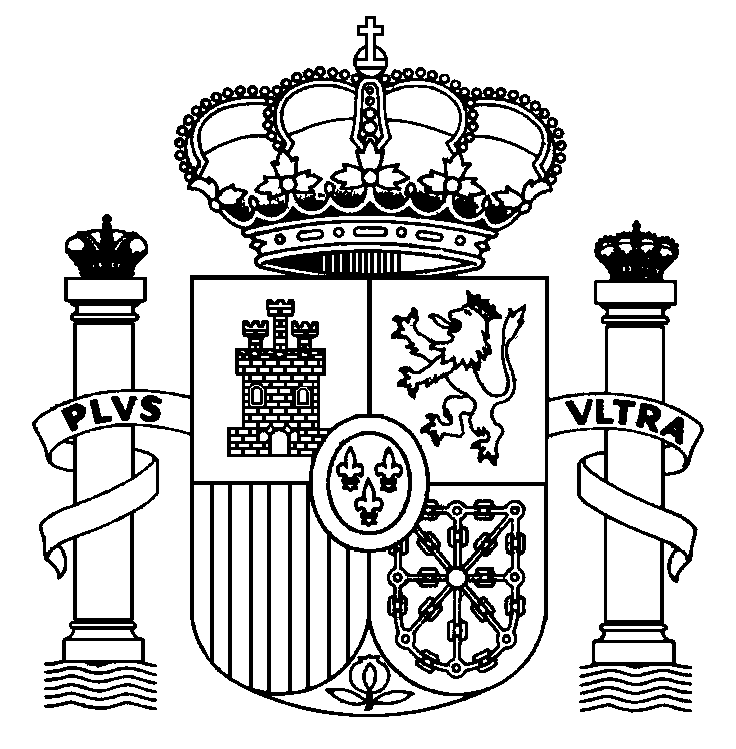 MINISTERIO DE ASUNTOS EXTERIORES     　　   Y COOPERACIÓN          ___________________    EMBAJADA DE ESPAÑA EN JAPÓNNombre:											Fecha de nacimiento (año/mes/día):　      /      /  	    				Número de pasaporte:										DECLARACIÓN RESPONSABLEQue solicita un visado al amparo del Acuerdo entre el Gobierno del Reino de España y el Gobierno de Japón relativo al Programa de vacaciones y actividades laborales esporádicas, hecho en Tokio el 5 de abril de 2017.Que tiene entre dieciocho y treinta años de edad, ambas edades incluidas, en el momento de la solicitud del visado;Que es conocedor de que el visado le autoriza a permanecer en España durante un periodo máximo de un año, desde la fecha de entrada, principalmente con fines vacacionales, y a desempeñar actividades laborales en la medida de lo necesario para complementar los fondos de viaje de conformidad con las leyes y los reglamentos vigentes en España.Que no viaja acompañado de personas dependientes;Que está en posesión de un pasaporte válido y un billete de vuelta, o dispone de  fondos suficientes para comprarlo;Que dispone de fondos suficientes para su manutención en España durante los tres meses iniciales de la estancia, con un mínimo de 532,51 euros mensuales, lo que supone un total de 1.597,53 euros.Que abandonará España al término de su estancia y no modificará su situación de residencia durante la misma;Que no se le ha concedido previamente un visado para el programa de vacaciones y actividades laborales esporádicas;Que goza de buena salud y así lo acredita mediante un certificado médico;Que comprende que es altamente recomendable disponer de un seguro médico de viaje que cubra toda su estancia en España, y que comprende que, en caso de carecer de él, los eventuales gastos por tratamiento médico, ingreso hospitalario o repatriación correrían íntegramente de su cuenta;Que declara carecer de antecedentes penales; yQue manifiesta su intención de cumplir las leyes y los reglamentos vigentes en España durante su estancia.Que dispone de la documentación que acredita todo lo anterior, que la pondrá a disposición de la Administración cuando le sea requerida, y que se compromete a mantener el cumplimiento de las anteriores obligaciones durante el período de tiempo que permanezca en España al amparo de este Acuerdo.En Tokio, a _____  de _____________ de ________________							Fdo.				MINISTERIO DE ASUNTOS EXTERIORES     　　   Y COOPERACIÓN          ___________________    EMBAJADA DE ESPAÑA EN JAPÓN氏名												生年月日(年/月/日):　　      / 	     / 　　 	                    パスポート番号										ワーキング・ホリデー査証申請に伴う申告書2017年4月5日付けで東京にて締結されたワーキング・ホリデー制度に関するスペイン王国政府と日本国政府との間の協定を下に、以下の要件を全て満たしていることを申告し、ワーキング・ホリデー査証を申請する。ワーキング・ホリデー査証申請時の年齢が十八歳以上三十歳以下であること。有効なワーキング・ホリデー査証を所持する者に対し、入国の日から最長1年までの期間スペイン滞在が許可され、かつ、旅行資金を補うために必要な限りにおいて、受入国スペインにおいて効力を有する法令に従って就労が認められていることを把握していること。被扶養者を同伴しないこと。有効な旅券及び帰国のための切符、又はそのような切符を購入するための十分な資金を所持すること。受入国における滞在中の最初の3か月間の生計を維持するため、月額最低€532.51、合計€1597.53に相当する資金を所持すること。滞在終了時に受入国スペインを出国する意図を有し、かつ、滞在する間に在留資格を変更しないこと。以前にワーキング・ホリデー査証の発給を当該締約国政府から受けていないこと。健康であることが医療診断書により確認されること。滞在中の傷害・疾病における死亡・治療をカバーする海外旅行保険に加入する事を重要だと理解し、加入しない場合には関連費用の全ては自己負担になる事を承知する。犯罪経歴を有しないこと。受入国に滞在する間に、受入国スペインにおいて効力を有する法令を尊守する意図を有すること。以上のすべてのことを証明する書類等を有し、必要に応じて当該締約国政府からその提出を求められる場合それを提出することと、受入国スペイン滞在中、当協定に示されている前記の決まりごとを尊守する意図を有すること。東京、　　　　年　　月　　日 	                                                                                                       署名